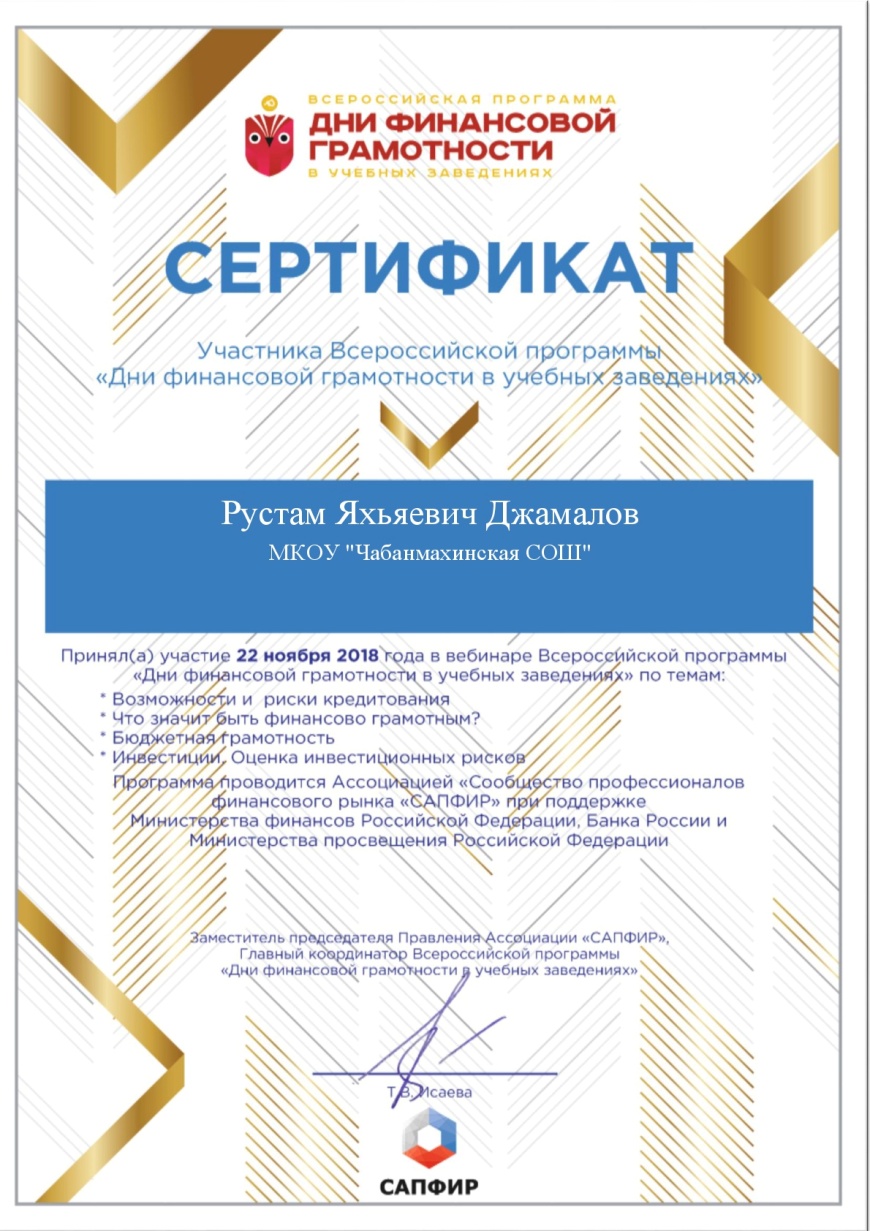 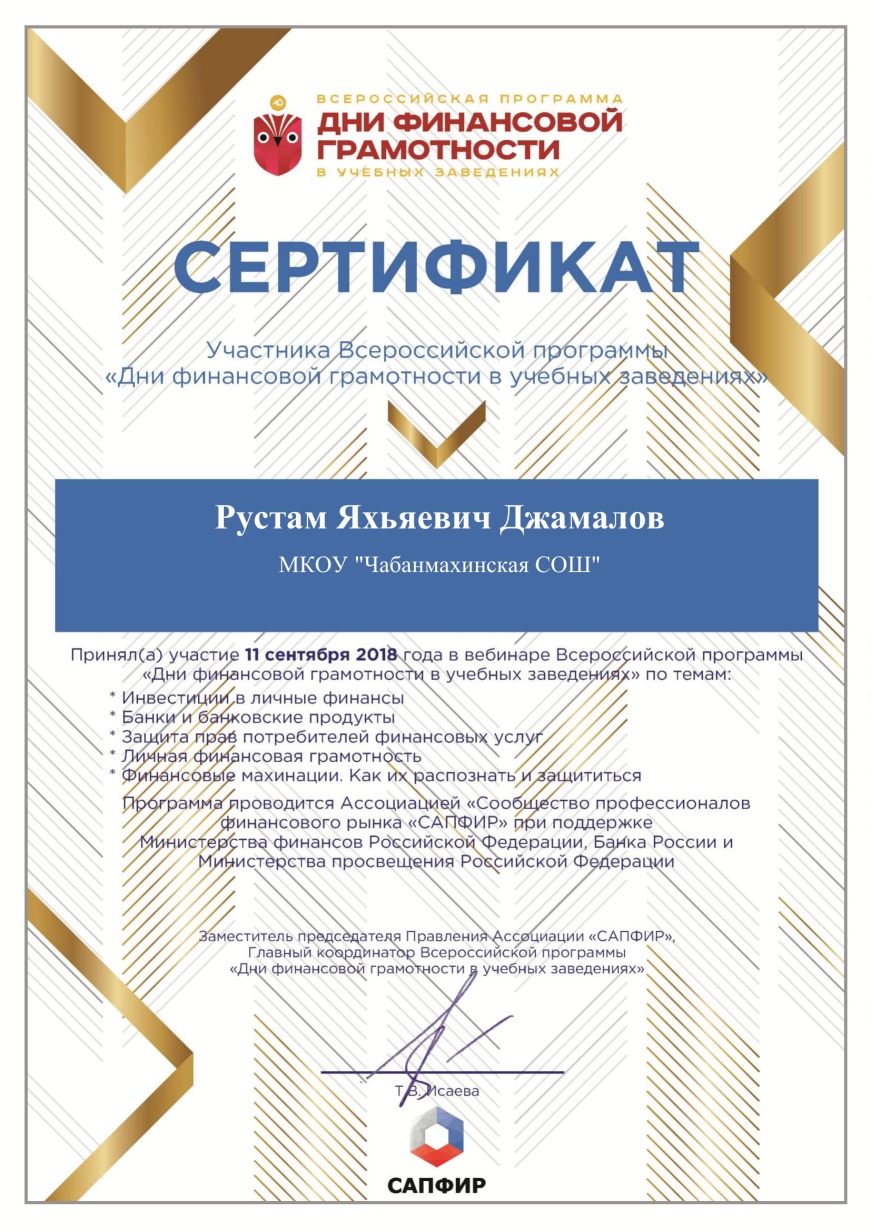 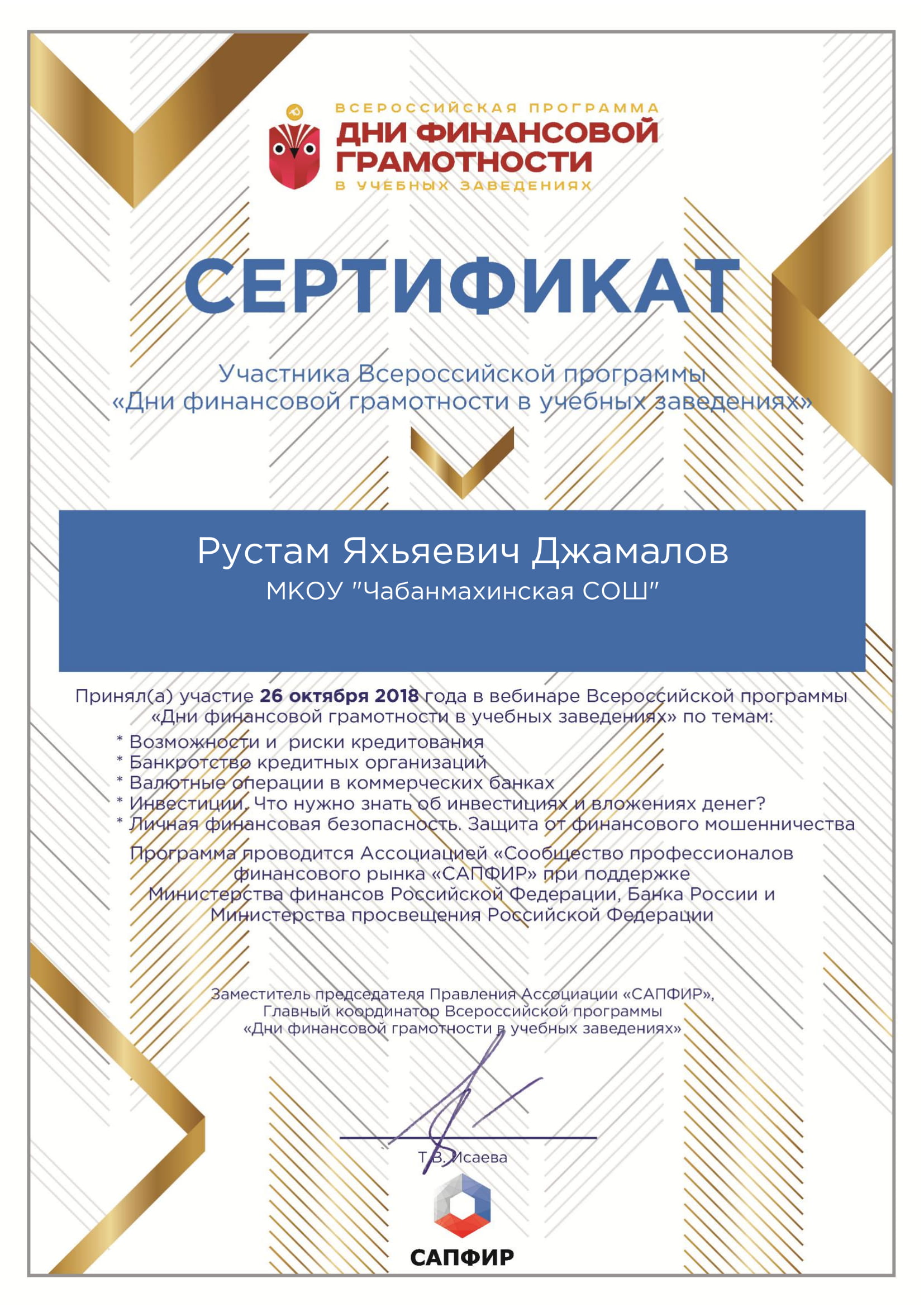 Графикпроведения онлайн- уроков финансовой грамотностиГрафикпроведения онлайн- уроков финансовой грамотности№Наименование
 общеобразовательной организацииТема урокаТема урокаМесяцМесяцМесяцДатаВремяВремяЦелевая аудитория
(указать класс)Количество                                                              слушателейКоличество                                                              слушателейКоличество                                                              слушателейМКОУ «Чабанмахинская СОШ»С деньгами на "Ты" или Зачем быть финансово грамотнымС деньгами на "Ты" или Зачем быть финансово грамотнымСентябрь Сентябрь Сентябрь 8.09.2018,11:1511:15 8,9131313Твой безопасный банк в кармане"; Твой безопасный банк в кармане"; СентябрьСентябрьСентябрь11.10.201812:3012:30 9161616Пять простых правил, чтобы не иметь проблем с долгами";, Пять простых правил, чтобы не иметь проблем с долгами";, СентябрьСентябрьСентябрь27.09.201809:3009:30 10,11777Все про кредит или четыре правила, которые помогутВсе про кредит или четыре правила, которые помогутСентябрьСентябрьСентябрь28.09.201812:4512:45 8,9212121Вклады: как сохранить и приумножитьВклады: как сохранить и приумножитьОктябрь Октябрь Октябрь 02.10.201811:4511:45 8,9202020Моя профессия - педагогМоя профессия - педагогОктябрьОктябрьОктябрь09.1509.15 8-11252525Биржа и основы инвестированияБиржа и основы инвестированияОктябрьОктябрьОктябрь05.10.201811:1511:15 8-11202020С налогами на ТыС налогами на ТыОктябрьОктябрьОктябрь11:1511:15 8-11161616Путешествие в историю страхованияПутешествие в историю страхованияОктябрьОктябрьОктябрь31.10.201812:3012:30 8-11131313Платить и зарабатывать с банковской картой";Платить и зарабатывать с банковской картой";Ноябрь Ноябрь Ноябрь 13.11.201811:3011:30 10,11777Все про кредит или четыре правила, которые помогутВсе про кредит или четыре правила, которые помогутНоябрьНоябрьНоябрь06.11.201814:0014:00 8-11161616 МКОУ «Чабанмахинская СОШ» "С деньгами на "Ты" или Зачем быть финансово грамотным?" "С деньгами на "Ты" или Зачем быть финансово грамотным?"НоябрьНоябрьНоябрь26.11.2018,09:1509:15 8-11202020 "Личный финансовый план. Путь к достижению цели"; "Личный финансовый план. Путь к достижению цели"; Ноябрь Ноябрь Ноябрь27.11.2018  09:15  09:15 8-11151515 "Пять простых правил, чтобы не иметь проблем с долгами" "Пять простых правил, чтобы не иметь проблем с долгами" Ноябрь Ноябрь Ноябрь29.11.2018 11:15 11:15 8-11202020